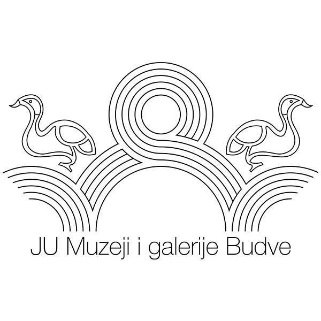 JU Muzeji i galerije BudveSpomen dom „Crvena komuna“PRIJAVNI FORMULAR ZA IV MEĐUNARODNO BIJENALE AKTA 
„MARKO GREGOVIĆ“, PETROVAC, SEPTEMAR 2018.Ime i prezime umjetnika/ce _____________________________________________________Adresa i grad ________________________________________________________________Poštanski broj ____________________________E-mail adresa ____________________________Broj telefona _____________________________Rad 1Naziv rada __________________________________________________________________Tehnika ____________________________________________________________________Dimenzije __________________________________________________________________Godina _____________________________________________________________________Rad 2Naziv rada __________________________________________________________________Tehnika ____________________________________________________________________Dimenzije __________________________________________________________________Godina _____________________________________________________________________Rad 3Naziv rada __________________________________________________________________Tehnika ____________________________________________________________________Dimenzija __________________________________________________________________Godina _____________________________________________________________________